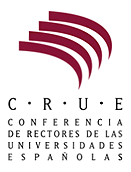 PROGRAMA DE INTERCAMBIO ESTUDIANTIL ANUIES-CRUE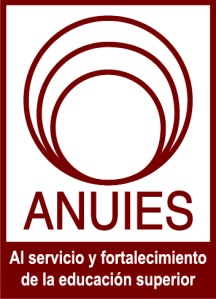 CERTIFICADO DE INCORPORACIÓN Nombre de  de Acogida: ----------CERTIFICA QUE:D./Dª.: De la:    UNIVERSIDAD DE				 				Está matriculado como alumno de intercambio ANUIES-CRUE en nuestra Institución:En  o Escuela Universitaria:     Fecha de llegada					Sello y firmaNombre del Responsable Institucional:  	Cargo: